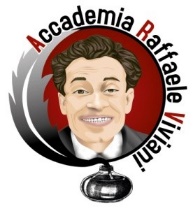 6° Edizione Premio Letterario Nazionale Uniti Per La Legalità(foto di Gianluca) Memorial Gianluca Coppola
PARTECIPAZIONE GRATUITA “Può darsi che non siate responsabili per la situazione in cui vi trovate, ma lo diventerete se non fate nulla per cambiarla.” MARTIN LUTHER KINGPer info: info@unitiperlalegalita.itfrancesco.gemito@live.itCell. 389 1285065REGOLAMENTOArticolo1Possono partecipare autori italiani e stranieri residenti in Italia. Per le opere straniere è obbligatorio allegare la traduzione in lingua italiana. A questa edizione non sono ammesse opere scritte in qualsiasi dialetto italiano. Articolo 2Non possono partecipare familiari dei giurati. Articolo 3 - Si partecipa solo a tema obbligatoGli autori possono ricordare una delle tante vittime innocenti delle mafie o raccontare storie di: bullismo; femminicidio; stalking; mobbing: spaccio di droga; racket, baby gang; inquinamento ambientale; razzismo; discriminazione; pedofilia; usura; prostituzione; diritti umani e pace nel mondo. Inoltre, possono onorare gli operatori sanitari; forze dell’ordine; protezione civile; volontari; animalisti; mondo della scuola. Articolo 4	Il concorso è suddiviso in cinque sezioni:Sezione poesia scritta in lingua italiana Sezione racconto inedito Sezione articolo giornalistico  Sezione narrativa edita Sezione Lettera a Caino. Sezione A - Poesia in lingua italianaSi partecipa inviando una poesia scritta in lingua italiana, senza limite di versi, purché non siano monologhi o lettere. Da inviare in duplice copia di cui una sola con nome cognome, indirizzo, telefono, email. (Formato word) a: info@unitiperlalegalita.itSezione B – Racconto inedito 
Si partecipa inviando un solo componimento di lunghezza limitata a tre facciate formato A4, carattere Times New Roman 12 punti, interlinea 1. Si raccomanda di attenersi scupolosamente a dette indicazioni. Scritto in lingua italiana. Da inviare in duplice copia di cui una sola con nome cognome, indirizzo, telefono, email. (Formato word) a: info@unitiperlalegalita.it Sezione C – Articolo giornalisticoSi partecipa inviando un articolo giornalistico edito o inedito. Possono partecipare a questa sezione giornalisti e amatoriali. Non superiore a 4000 battute (quattromila). Da inviare in duplice copia di cui una sola con nome cognome, indirizzo, telefono, email. (Formato word) a: info@unitiperlalegalita.it Sezione D – Narrativa edita (pubblicato negli ultimi cinque anni. Si partecipa inviando una sola copia di un libro edito con le tematiche dell’articolo 3. Formato cartaceo, più sinossi e dati dell’autore, spedire a: 6° edizione uniti per la legalità – C/O posta e servizi, piazza Benedetto XV, 4 – 80026 Casoria NA. Mentre una copia va spedita in pdf a: info@unitiperlaleagalita.it 
(Per chi non volesse inviare copie del Pdf, può inviare quattro (4) copie del libro cartaceo)Sezione E – Lettera a Caino A questa sezione possono partecipare parenti o conoscenti di vittime innocenti della criminalità. O persone che hanno subito un’ingiustizia; violenza fisica; o sono a conoscenza di storie vere. Non sono considerate storie di fantasie, ma solo storie documentate. Inviare un solo foglio A4. Da inviare in duplice copia di cui una sola con nome cognome, indirizzo, telefono, email. (Formato word) a: info@unitiperlalegalita.it Articolo 5 Gli autori possono partecipare a tutte le sezioni, ma si vince solo in una, con il voto più alto. Il termine ultimo per l’invio degli elaborati è fissato al 30 maggio 2022.Articolo 6La cerimonia di premiazione è fissata per sabato 15 ottobre, presso una location di San Giorgio a Cremano (NA) I vincitori saranno avvisati a mezzo mail e telefonicamente entro l’inizio del mese di settembre. Articolo 7 Nell’occasione della cerimonia di premiazione è obbligatoria la presenza dei concorrenti che si sono classificati ai primi 8 posti di ogni sezione, la lista dei vincitori sarà pubblicata sul sito www.unitiperlalegalita.it e sul gruppo Facebook “concorso letterario nazionale uniti per la legalità”. Si precisa che i premi non ritirati non saranno spediti. Articolo 8
Durante la serata di premiazione saranno assegnati cinque premi alla carriera Premio Salvatore Nuvoletta ad un ufficiale dell’arma dei Carabinieri Premio Falcone e Borsellino ad un magistrato Premio Antonio Sottile ad un ufficiale della guardia di Finanza Premio Pippo Fava ad un giornalista Premio Domenico Musella ad un medico ospedaliere Articolo 9 Nessun rimborso spese è previsto per i finalisti. Articolo 10 - Privacy e responsabilità I dati saranno trattati a norma di legge. Di tutti i testi inviati l’autore è personalmente responsabile di fronte alla legge in caso di plagioPresidente di giuriaDott. Patrizio Fiore
Medico/giornalista/scrittore
GiuratiVincenzo Galluzzi – Scrittore/poeta/operatore culturaleIsmete Selmanaj Leba – Scrittrice/giornalista Nina Giordano – Giornalista/scrittrice
Giovanni Monopoli – Scrittore/poeta/operatore culturaleMonica Pelliccione – Giornalista e scrittrice 
Rosaria Pannico – Poetessa/scrittrice/giornalista Sante Serra – Poeta/scrittore Yvette Marie Marchand – Docente universitario, critica letterariaNovella Pinto Capoluongo – Poetessa/scrittrice/operatrice culturaleGloria Vocaturo – Poetessa/scrittrice  
Marina Villani – Poetessa/scrittrice 
 Per qualsiasi informazione contattare nelle ore serale il presidente dell’accademia Raffaele Viviani (Francesco Gemito – 389 1285065) 